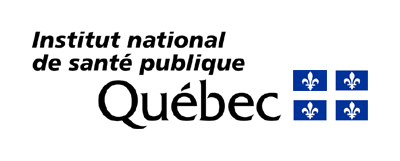 P.-S. : Ce document ne remplace pas les documents complets du fabricant qui doivent être consultés.Identification de l’appareil de retraitementNom de l’appareil :        Numéro de modèle :       Numéro du produit :      Homologation :       Nom du fabricant :       Nom du distributeur :       Adresse complète du distributeur :       Adresse courriel :       Personne à rejoindre :       Caractéristiques d’un appareil stérilisateurNom de l’agent stérilisant 	Vapeur	Oxyde d’éthylène	Peroxyde d’hydrogène	Ozone	Pérozone	Acide péracétiqueTempérature de stérilisation :      Durée du cycle de stérilisation :      	Incompatibilité avec certains matériaux	Préciser :      	Efficacité sur les dispositifs avec lumière	Préciser :      Caractéristiques d’un appareil de lavage mécaniqueCaractéristiques d’un appareil de lavage mécaniqueType d’appareil 	Laveur-aseptiseur	Laveur-désinfecteur	Laveur-stérilisateur	Laveur-pasteurisateur	Appareil de nettoyage ultrasonique	Activité microbicide intégrée	Température :	      	Durée d’exposition :      	Séchage intégré 	Incompatibilité avec certains matériaux : 	Préciser :      	Efficacité sur les dispositifs avec lumière :	Préciser :      	Particularités de l’eau de rinçage : 	Préciser :      Caractéristiques d’un séchoirTempérature à l’intérieur de l’appareil :	     Capacité de l’appareil (volume) :	     Nature des filtres : 	     Fréquence de changement des filtres :	     	Incompatibilité avec certains matériaux		Préciser :      	Efficacité sur les dispositifs avec lumière	Préciser :      Liste des documents joints pour tout type d’appareil	Documentation claire, complète et précise pour toutes les modalités d’entretienDurée de vie anticipée :      Résultats des différents tests (microbiologiques, intégrité physique ou autre) :      Nature de l’offre de service pour la formation :      Alertes ou autres informations qui devraient être connues de l’acheteur :      